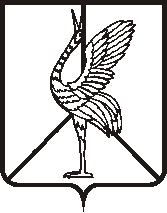 Администрация городского поселения "Борзинское"ПОСТАНОВЛЕНИЕ   « 20 »  апреля 2020г.                                                                                          №  233город БорзяО внесении изменений в постановление от 30 декабря 2019 года № 743 «а» «Об утверждении Порядка формирования спортивных сборных команд муниципального бюджетного учреждения физической культуры и спорта «Олимп» администрации городского поселения «Борзинское» и их обеспечение»	В   связи с допущенной технической ошибкой, руководствуясь Федеральным   Законом  от 06.10.2003 г.   №  131-ФЗ  «Об общих  принципах  организации  местного  самоуправления  в    Российской Федерации», статьями 37, 38 Устава  городского  поселения «Борзинское», администрация городского поселения «Борзинское» постановляет: 1. Внести изменения в п. 1 постановления от 30 декабря 2019 года № 743 «а» «Об утверждении Порядка формирования спортивных сборных команд муниципального бюджетного учреждения физической культуры и спорта «Олимп» администрации городского поселения «Борзинское» и их обеспечение» и изложить его в следующей редакции:«1. Утвердить прилагаемый Порядок формирования спортивных сборных команд муниципального бюджетного учреждения физической культуры и спорта «Олимп» администрации городского поселения «Борзинское» и их обеспечение».2.   Настоящее постановление вступает в силу на следующий день после дня его официального опубликования в периодическом печатном издании газете «Борзя Вести» и обнародования на специально оборудованном стенде в фойе 1 этажа административного здания администрации городского поселения «Борзинское» по адресу: г.Борзя, ул. Савватеевская, 23.3.  Настоящее постановление подлежит размещению на официальном сайте городского поселения «Борзинское» в информационно-телекоммуникационной сети «Интернет» (wwwHYPERLINK "http://www.борзя-адм.рф/".борзя-адм.рф).Глава городского поселения «Борзинское»                                                    С.А. Русинов